Муниципальное образование город ТоржокТоржокская городская ДумаП О С Т А Н О В Л Е Н И Е29.09.2015                                                                                                                               № 1Об избрании Председателя 
Торжокской городской Думы
шестого созываРуководствуясь пунктом 6 статьи 32 Устава муниципального образования город Торжок, пунктом 3 статьи 4, подпунктом 1.7 пункта 1 статьи 30 Регламента Торжокской городской Думы, на основании протокола от 29.09.2015 № 3 заседания
счетной комиссии Торжокской городской Думы по избранию Председателя 
Торжокской городской Думы, Торжокская городская Дума
п о с т а н о в и л а: Избрать Председателем Торжокской городской Думы шестого созыва депутата Житкова Владимира Ивановича.Настоящее Постановление подлежит официальному опубликованию и размещению в свободном доступе на официальных сайтах администрации города Торжка и Торжокской городской Думы в информационно-телекоммуникационной сети Интернет.Старейший по возрасту депутатТоржокской городской Думы                                                                               Л.И. Мухина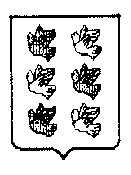 